	ST MARY’S PARISH NEWSLETTER - TARBERT           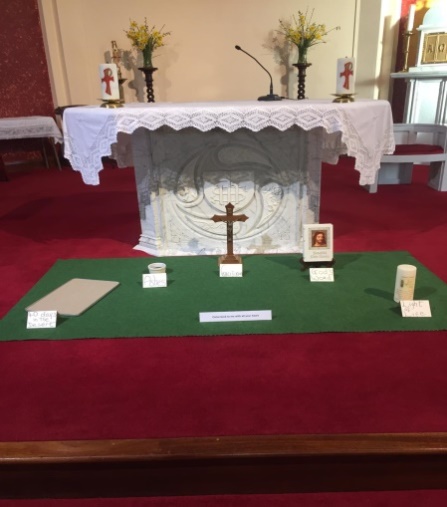 Parish Office Opening Hours:				              			   	              Mon. 10.30am -2.30pm. Wed. 10.30am-1.30pm                                  	                                 Priests :	Fri. 10.30am-2.30pm  Phone ; 068-36111.				   	                  Fr. Sean Hanafin   087-8341083Email: tarbert@dioceseofkerry.ie							    Fr. Michael Hussey 087-2386084Notices for Parish Newsletter have to be in on					    Safeguarding Children: 087-6362780 Wednesday by 12 Noon.								    Defib. Emergency No.  087-3315999Webpage: www.dioceseofkerry.ie								(Outside Surgery Hours)                                                             	2nd Sunday of Lent 8th March 2020Eucharistic Adoration every Tuesday evening from 5.30pm to 7.30pm.R.I.P.   Michael Rochford, Ballyduff.PRIEST ON DUTY THIS WEEKEND:   Fr. Anthony O’ Sullivan      087-2461749.PARISH OFFERTORY COLLECTION -  € 854                                                    Míle Buíochas.EUCHARISTIC MINISTERS:            Vigil 6pm –   Catherine Ferris, Teresa Spaight, Kieran Spaight.WK Starting   09 / 03 / 20            11.30am  –   Eileen Dineen, Denis Dineen, Anne Normile.                                                                                      Readers for FebruaryTHE HSE HAS ISSUED THE FOLLOWING GUIDELINES FOR RELIGIOUS CEREMONIES–  No shaking hands at the sign of peace ;–  Holy Water fonts should not be used ;-  Holy Communion should be administered on the hand only and not on the tongue.-  Only the Celebrant should drink from the chalice.-  The full text of HSE guidelines are on display in the Church Porches or can be found on the HSE                 website.Prayer For Lent                                                                          Bless me heavenly Fatherforgive my erring ways.Grant me the strength to serve Theeput purpose in my days.Give me understandingenough to make me kind.So I may judge all peoplewith my heart and not my mind.Teach me to be patientin everything I do.Content to trust your wisdomand to follow after You.Help me when I falterand hear me when I prayand receive me in Thy kingdomto dwell with Thee someday.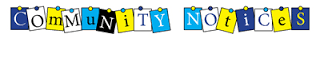 FR. PHILIP O’ CONNELL – Congratulations to Father Philip who celebrates 60 years of priesthood. He was ordained in Rome on March 12th 1960. May you enjoy many blessings and good health in the years ahead.BINGO – in Tarbert Community Centre every Wed. night at 8.30pm. Your support is very much appreciated.A FUNDRAISING COMMUNITY CONCERT - From 8 to 80 years of age, two community choirs in concert……come and hear them sing on Sunday March 15th at 7.30pm in St. Mary’s Church Tarbert. The Ard Chúram Community Choir with Musical Director Mary Culloty O’Sullivan will be joined on the evening by the Choir of Tarbert’s National School with Musical Director Méabh Lawlee for an evening of seasonal favourites. Tickets are available at the Tarbert Post Office, Tarbert Allcare Pharmacy, the Parish Office and from any member of the Finance Committee.Tickets are priced at €10 per ticket and that includes a cupán tae, caint, caife agus craic in the Community Centre afterwards. Proceeds from the Concert will be split 50:50 with St Mary’s Church Tarbert and the Ard Chúram Day-Care Centre Listowel.IN MEMORY OF – Gary Costello and John Paul Collins, a 5 Card Draw Poker Classic will be held in Carmody’s Bar on this Sat. 7th March at 8.30pm. Some of the proceeds will be going to charity, the choice of Rosaleen and Francine. Entry €30, your support would be much appreciated.JEWELLERY FOUND – An item of jewellery was found recently on the Island Road. Please contact – 087-1745577.THE PERMANENT DIACONATE - The diocese of Kerry is seeking candidates who feel they may have a calling to be permanent deacons. The diocese already has six deacons. The hope is to begin a “come and see” programme next Autumn. Information leaflets on the permanent diaconate are available in the Church. Any interested candidates should establish contact via a local priest or the diocesan office (admin@dioceseofkerry.ie) as soon as possible.ROAD WORKS ON R551 - Works will continue all next week on the Bog Road. There will be a traffic light system in place. Works will also continue next week from Monday the 9th March on the Moyvane / Tarbert road under a road closure. Access will be maintained for residents affected by the closure, but there will be no through traffic. These will be 24-hour closures from 8am on Monday until 8pm on Friday 13th March. Cable jointing works will continue on the Piermount road on Monday 9th March, these works will be complete under a single lane closure with no road closure required. The roads will be open at weekends. ESB Networks apologise for any inconvenience caused during the work and they will endeavour to minimise disruption to residents and landowners while the work is in progress.KILPADOGUE-MOYVANE-KNOCKANURE COMMUNITY SPONSORSHIP FUND - EirGrid manages and plans the electricity transmission grid across the island of Ireland. Together with ESB Networks, we are working towards completing an electricity infrastructure project between the substations of Knockanure and Kilpadogue near Tarbert. We are always grateful for the support and understanding of local communities, and have established a Community Sponsorship Fund with a value of €205,000 to benefit those along the route of the project. You can get more information at eirgridgroup.com and secad.ie  The Fund will be open for applications from the 9th March – 15th May.VARIETY CONCERT – A fundraiser in aid of the St. John of God Kerry Service’s will be held in the Listowel Arms Hotel on Fri. 13th March from 7.30 to 10pm. Tickets €10, available at the door. Spot prize’s galore and a night not to be missed.Day/DateTimeIntentionSaturday 7th 6pmJoan Brennan, St. Patrick’s Tce.    Months Mind.Paddy Horan, Dooncaha.Thomas and Tommy Lyndon, Kilpadogue.Sunday 8th 11.30amSr. Aquin Enright, Doonard Upper.   Months Mind.Bill Walsh, Tarmons.Cyril Langan, Kilpadogue.Monday 9th 10amMass in Tarbert.Catherine and Patrick Moriarty and Kitty and John Rowe, Ballydonoghue.Tuesday 10th 7pmMass in Ballylongford.Wednesday 11th 10amNo Mass.Thursday 12th 10amMass in Asdee.Friday 13th 10amMass in Tarbert.Paddy Lavery, Ivy House.Saturday 14th 6pm Pat Lynch, Shanaway.Marie and Mary Pattwell, Carhoona.Sunday 15th 11.30amMary Mackessy, Tarmons.DateSaturday Vigil 6pmSunday 11.30am7th /8th Joan MurphyAva Walsh